南昌大学弱密码修改说明书弱密码修改对象南昌大学校园网访客适用本校学生、在职人员、聘用人员等实名认证的密码为弱密码用户。使用步骤1.若用户登录时报下图错误。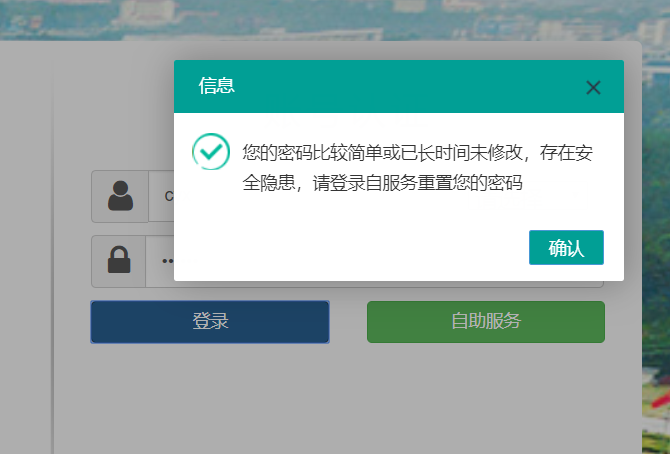 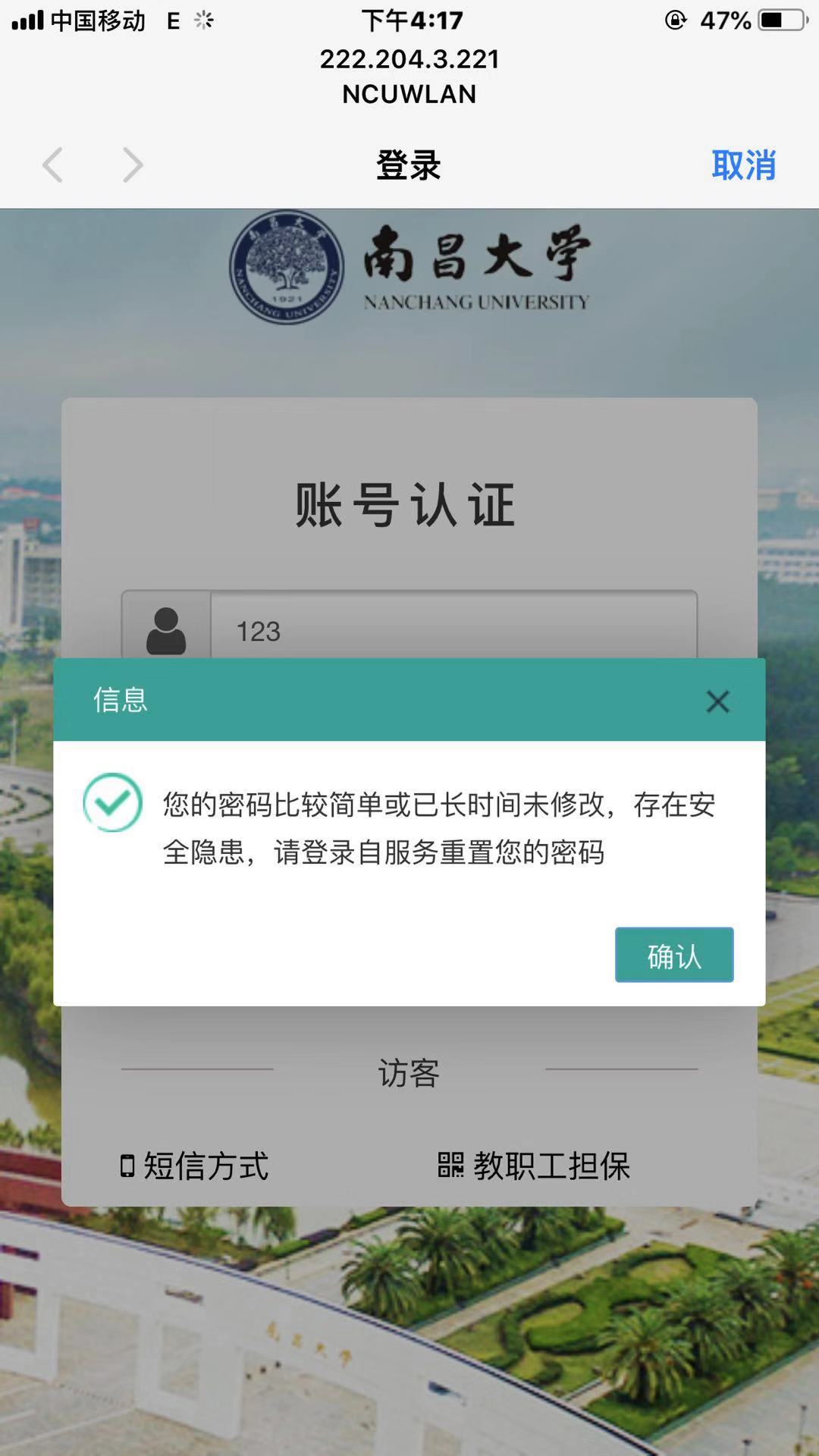 2.遇到上述情况请点击自助服务。 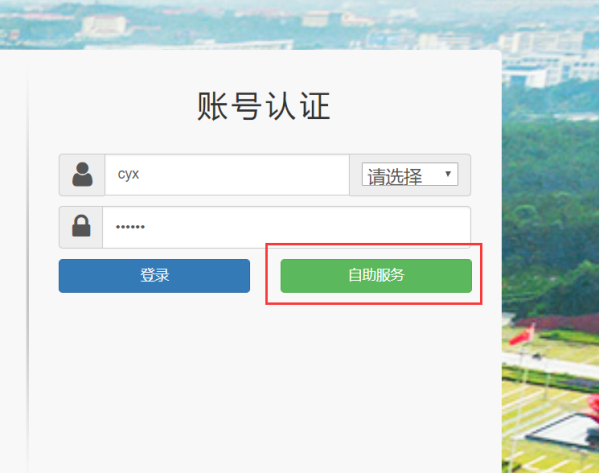 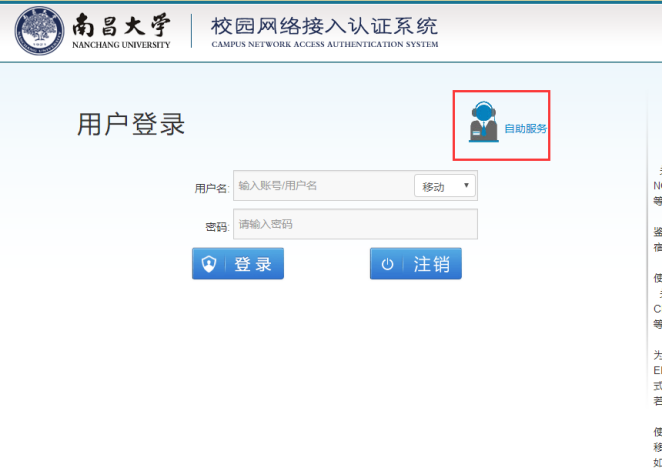 3.登录自服务。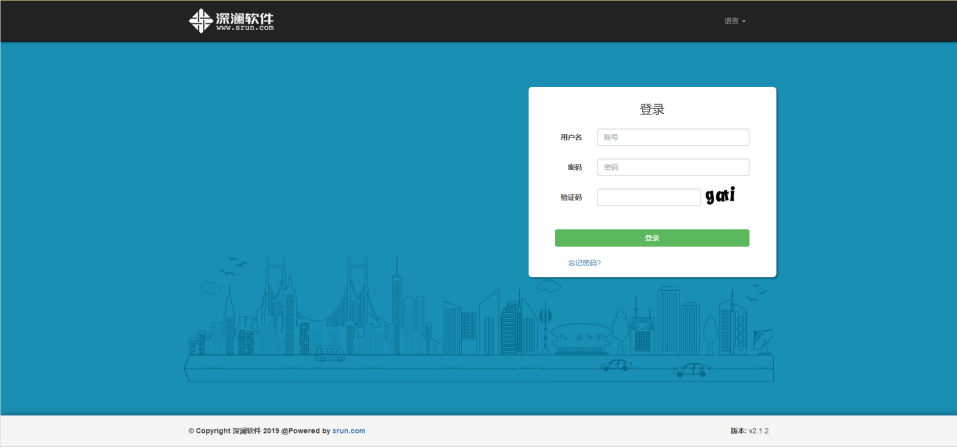 4.进入自服务页面。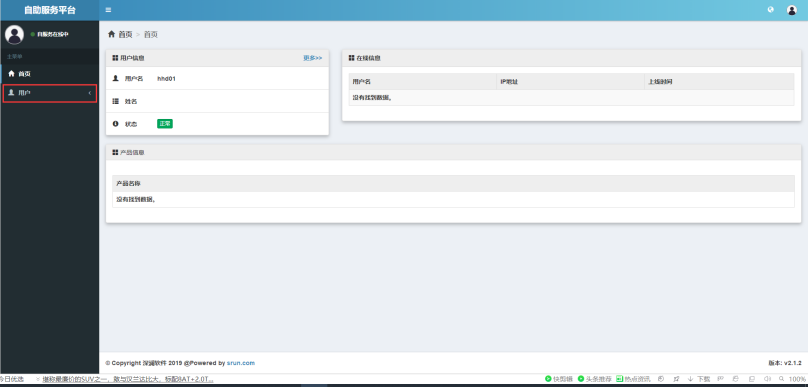 5.点击修改密码。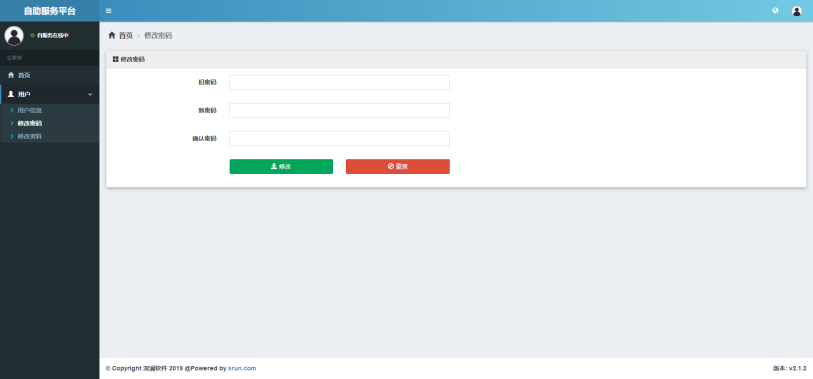 6.登录自服务。填写旧密码，并设置新密码，新密码的要求（8-20位字母+数字或字母+特殊字符或数字+特殊字符）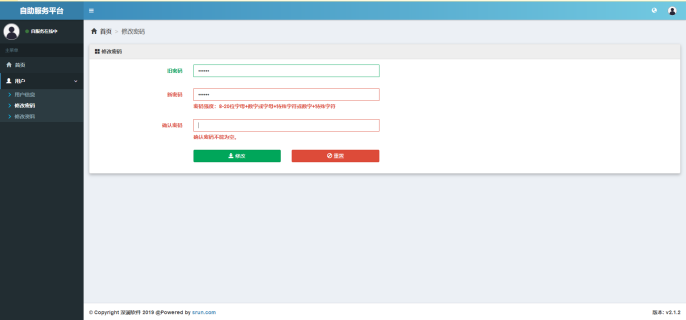 7.修改成功后可正常登录。8.确保自己资料有手机号，在不记得密码的情况下可点击忘记密码修改密码。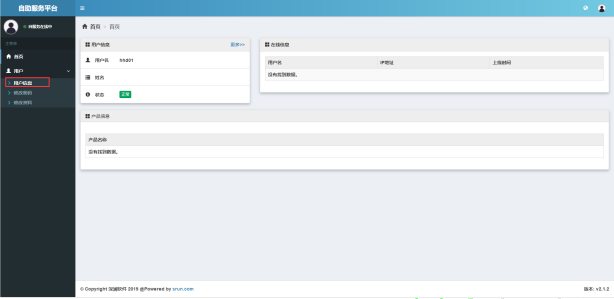 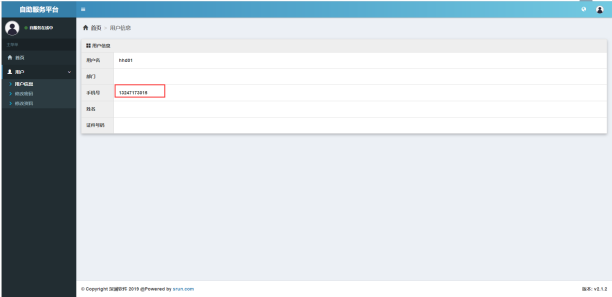 9.点击忘记密码。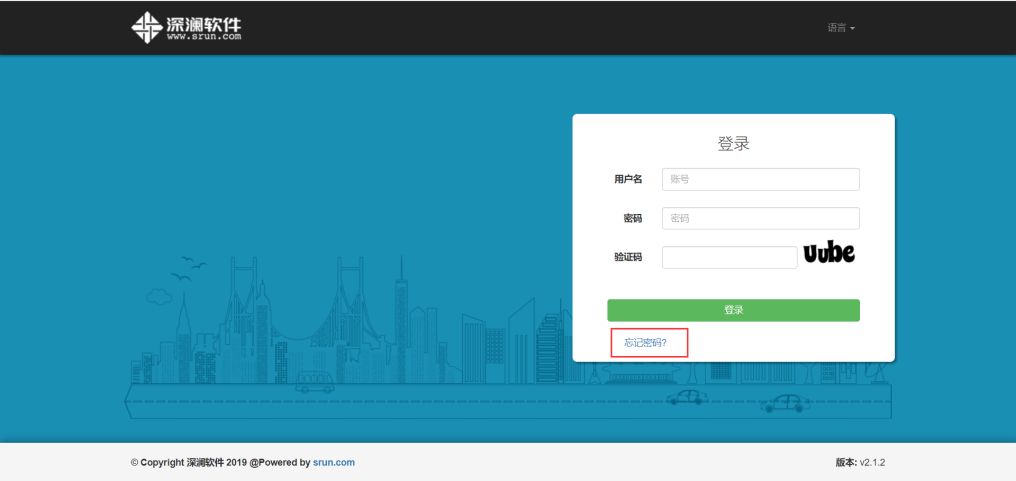 10.点击手机。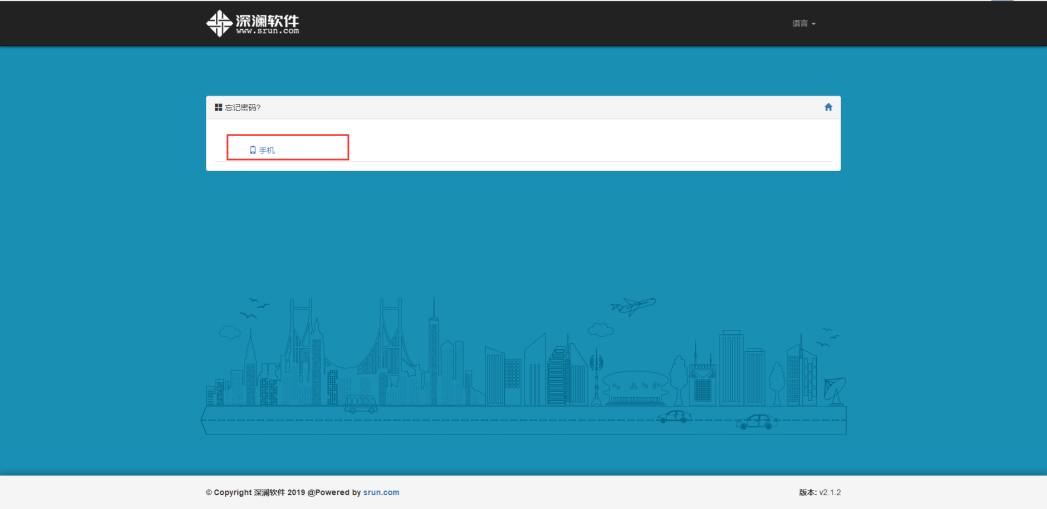 11.输入自己的学号或工号，点击获取验证码，拿到验证码后点击提交。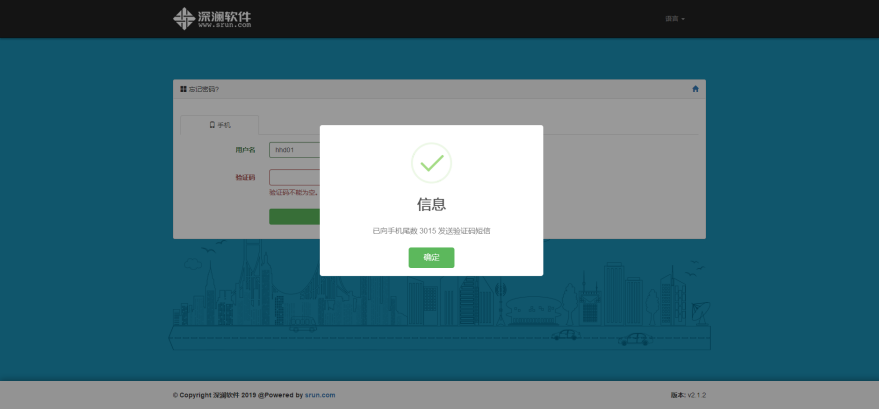 12.输入新的密码并确认提交，修改成功后可正常登录。填写旧密码，并设置新密码，新密码的要求（8-20位字母+数字或字母+特殊字符或数字+特殊字符）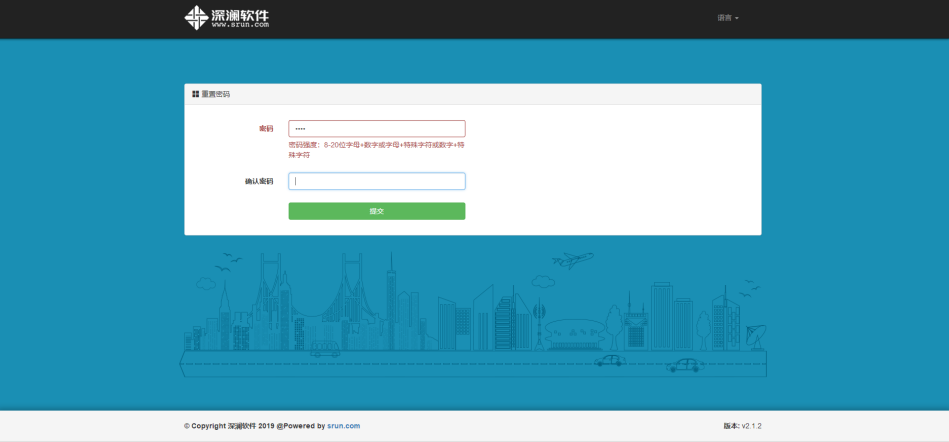 